NOM : _____________________            Prénom : _______________         Classe : _______________TECHNOLOGIE : 						1/ POLLUTION : Dans le monde, combien environ de plateforme pétrolière ? __________________   Aux USA, environ combien de puits de pétrole ? _________________  Quelle est l’installation en rapport avec le pétrole qui pollue le plus ? ________________________2/ TECHNOLOGIE : Quelles voitures polluent le plus ? __________________, _________________. Quelle technologie permet de faire baisser cette pollution ? _________________. Mais cela rend les voitures très complexes car elles possèdent :  _____________________ et __________________, donc plus de poids et un entretien compliqué et couteux.Quelle voiture pollue le moins en roulant ? ____________________, dans certains cas la voiture électrique se recharge toute seule, donne 2 exemples : _________________________, ________________________________.3/ AUTONOMIE : Calcul de trajet sur https://abetterrouteplanner.com		                            Complète le tableau :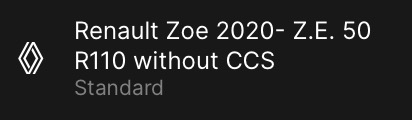 Combien la voiture a-t-elle utilisée de pourcentages de sa batterie pour faire l’aller et retour ? ________. Consommation moyenne(kwh) ? ________ Combien de d’aller et retour est-il possible de faire __  _____ ?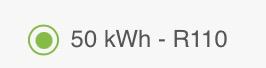 4/ RECHARGE : Calcul du temps de charge de la ZOE: 			                    Dans Google cherche : Automobile propre simulateur de charge   Sur une prise classique 16A ?Combien de temps pour recharger de 0 à 30% ?  _____ de 70% à 100% ? ______Sur une borne 43 kW ?Combien de temps pour recharger de 0 à 30% ?  _____ de 70% à 100% ? ______ de 0% à 100% ? _______Pourquoi il est plus lent de charger de 70 à 100% que de 0 à 30% ?  ______________________________________________________________________________________________________________________.Combien d’autonomie avec 100% de charge ? ________En général, à partir de quel pourcentage la vitesse de recharge ralentie vraiment ? ________NOM : _____________________            Prénom : _______________         Classe : _______________TECHNOLOGIE : 						1/ POLLUTION : Dans le monde, combien environ de plateforme pétrolière ? __________________   Aux USA, environ combien de puits de pétrole ? _________________  Quelle est l’installation en rapport avec le pétrole qui pollue le plus ? ________________________2/ TECHNOLOGIE : Quelles voitures polluent le plus ? __________________, _________________. Quelle technologie permet de faire baisser cette pollution ? _________________. Mais cela rend les voitures très complexes car elles possèdent :  _____________________ et __________________, donc plus de poids et un entretien compliqué et couteux.Quelle voiture pollue le moins en roulant ? ____________________, dans certains cas la voiture électrique se recharge toute seule, donne 2 exemples : _________________________, ________________________________.3/ AUTONOMIE : Calcul de trajet sur https://abetterrouteplanner.com		                            Complète le tableau :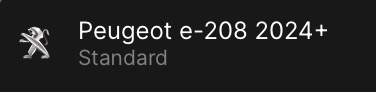 Combien la voiture a-t-elle utilisée de pourcentages de sa batterie pour faire l’aller et retour ? ________. Consommation moyenne(kwh) ? ________ Combien de d’aller et retour est-il possible de faire __  _____ ?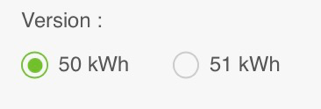 4/ RECHARGE : Temps de charge de la Peugeot e-208: 			                    Dans Google cherche : Automobile propre simulateur de charge   Sur une prise classique 16A ?Combien de temps pour recharger de 0 à 30% ?  _____ de 70% à 100% ? ______Sur une borne 43 kW ?Combien de temps pour recharger de 0 à 30% ?  _____ de 70% à 100% ? ______ de 0% à 100% ? _______Pourquoi il est plus lent de charger de 70 à 100% que de 0 à 30% ?  ______________________________________________________________________________________________________________________.Combien d’autonomie avec 100% de charge ? ________En général, à partir de quel pourcentage la vitesse de recharge ralentie vraiment ? ________NOM : _____________________            Prénom : _______________         Classe : _______________TECHNOLOGIE : 						Compétence 11/ Quelles voitures polluent le plus ? _______________, ______________. Quelle technologie permet de faire baisser cette pollution ? ________________. Mais cela rend les voitures très complexes car elles possèdent :  ____________ ____________________ et _______________________, donc plus de poids et un entretien compliqué et couteux.Quelle voiture pollue le moins en roulant ? ___________________, dans certains cas la voiture électrique se recharge toute seule, donne 2 exemples : _________________________, ________________________________.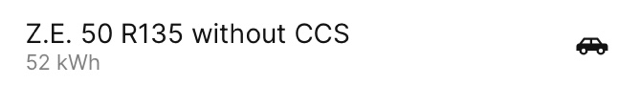 2/ Calcul de trajet 					                            Compétence 2
Combien la voiture a-t-elle utilisée de pourcentages de sa batterie pour faire l’aller et retour ? ________. Consommation moyenne(kwh) ? ________ Combien de d’aller et retour est-il possible de faire  _______ ?3/ Calcul du temps de charge : 				                   Compétence 3 Sur une prise classique 16A ?Combien de temps pour recharger de 0 à 30% ?  _____ de 70% à 100% ? ______Sur une borne 50 kW ?Combien de temps pour recharger de 0 à 30% ?  _____ de 70% à 100% ? ______ de 0% à 100% ? _______Combien d’autonomie avec 100% de charge ? ________En observant la courbe de recharge, à partir de combien de % cela ralenti ? __________Pourquoi ? _____________________________________________________________________________.2/ CALCUL DES COUTS : 					Compétence 3.1 Complète le tableau suivant avec les formules nécessaires.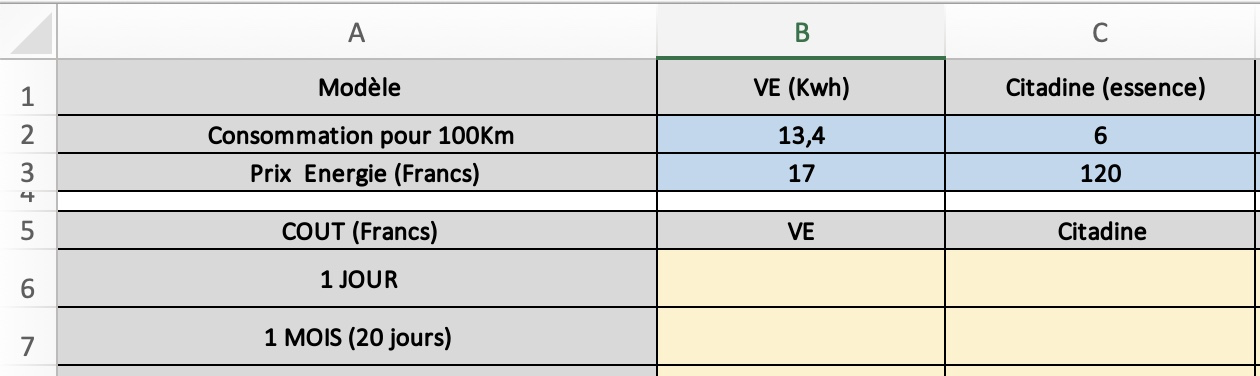 3/ CALCUL DU TEMPS DE RECHARGE 			Compétence 5.1 Dans Google cherche : Automobile propre simulateur de charge   RENAULT ZOE. ZE 50  R110 : Sur une prise classique (3,7kw) 16A ?Combien de temps pour recharger de 0 à 30% ?  		_________________Combien de temps pour recharger de 20% à 80% ? 		_________________Sur une borne 50 kW ?Combien de temps pour recharger de 0 à 30% ?  		_________________Combien de temps pour recharger de 20% à 80% ? 		_________________NOM : _____________________            Prénom : _______________         Classe : _______________CONTROLE : LA VOITURE ELECTRIQUE		RENAULT ZOE. ZE 50  R135 (alpha)1/ CALCUL DU TRAJET 					Compétence 2.1Combien la voiture a-t-elle utilisé de pourcentages de sa batterie pour faire l’aller et retour ? ________.Sachant qu’une voiture électrique consomme des kWh (KiloWatts par heure), combien en a-t-elle consommés pour faire les 104km ? ________. Combien de de kilomètres peut-elle faire (environ) _______ ?2/ CALCUL DES COUTS : 					Compétence 3.1 Complète le tableau suivant avec les formules nécessaires.3/ CALCUL DU TEMPS DE RECHARGE 			Compétence 5.1 Dans Google cherche : Automobile propre simulateur de charge   RENAULT ZOE. ZE 50  R135 : Sur une prise classique (3,7kw) 16A ?Combien de temps pour recharger de 0 à 30% ?  		_________________Combien de temps pour recharger de 20% à 80% ? 		_________________Sur une borne 50 kW ?Combien de temps pour recharger de 0 à 30% ?  		_________________Combien de temps pour recharger de 20% à 80% ? 		_________________NOM : _____________________            Prénom : _______________         Classe : _______________RRRVVVRRRVVVEtapesArrivée(%)Départ(%)Distance(km)Castillon la bataillex100%BergeracCastillon la batailleRRRVVVRRRVVVRRRVVVEtapesArrivée(%)Départ(%)Distance(km)Castillon la bataillex100%BergeracCastillon la batailleRRRVVVRRRVVVRRRVVVEtapesArrivée(%)Départ(%)Distance(km)Castillon la bataille100%BergeracCastillon la batailleRJVV+RJVV+RJVV+RJVV+EtapesArrivéeDépartDistanceDurée trajetHeure arrivéeHeure départTeva I Uta, îles-du-vent52kmPapeete, îles-du-vent52kmTeva I Uta, îles-du-vent104kmRJVV+RJVV+